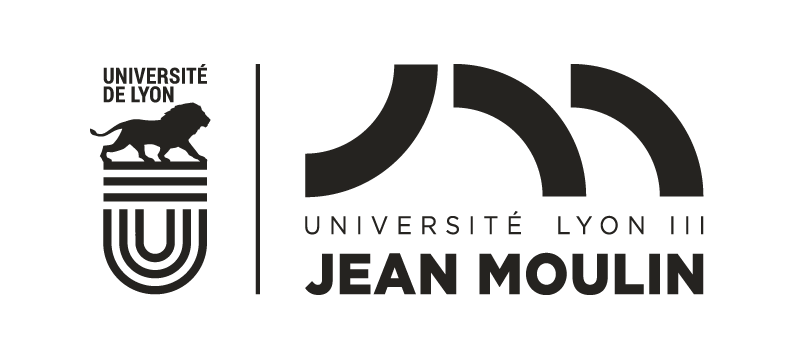 RÉSUMÉS ET INDEXATION DE LA THÈSE DE DOCTORATDE L’UNIVERSITÉ JEAN MOULIN LYON 3AVANT SOUTENANCEMembre de la ComUE Université de LyonPrésentée par :Nom : Prénom : Numéro d’étudiant : Titre de la thèse :Résumé :Mots-clés :Thesis title:Summary:Keywords: